ДУА “Пагост-Загародская сярэдняя школа імя славянскіх асветнікаў Кірыла і Мяфодзія” Пінскага раёнаАўтар: настаўнік пачатковых класаў вышэйшай кваліфікацыйнай катэгорыі, Мелюх Таццяна МікалаеўнаТэлефон: 8 044 455 39 52(Распрацоўка вучэбнага занятку па вучэбным прадмеце для 1 класа)Урок 44Тэма: ЗамацаваннеМэта: плануецца, што ў канцы ўрока вучні адпрацуюць уменне рашаць простыя задачы, прыклады, параўноўваць лікі ад 1 да 9, замацуюць веданне саставу вывучаных лікаў. Задачы:замацоўваць веданне саставу вывучаных лікаў;замацоўваць уменне выконваць складанне і адніманне лікаў у межах дзевяці на практычнай аснове;практыкаваць у параўнанні лікаў ад 1 да 9, рашэнні простых задач, якія раскрываюць сэнс складання і аднімання;фарміраваць навык самааналізу;спрыяць выхаванню працавітасці.Абсталяванне: вучэбны дапаможнік “Матэматыка 1 кл.” 1 ч.(Г.Л.Мураўёва, М.А.Урбан), рабочы сшытак да дапаможніка “Матэматыка 1 кл” 1 ч.; геаметрычныя фігуры; карткі з лікамі і знакамі;  наглядны матэрыял.Ход урокаІ Арганізацыйны момант.Я ўмею хутка думаць.Я ўмею разважаць.На ўроку вельмі добраБуду ўсё запамінаць.ІІ Актуалізацыя ведаў і навыкаў навучэнцаў.Гульня Дзень – ноч”.9 – 1 – 5 + 2 – 4 + 7 – 6 . (2.)Назавіце прыклады з адказам 2.Вусны лік1)Рашэнне прыкладаў.9 – 3             8 – 5 7 – 5             3 + 4Размясціце атрыманыя лікі ў парадку павелічэння. (2, 3, 6, 7.) У парадку памяншэння. (7, 6, 3, 2.)Знайдзіце пары лікаў, пры складанні якіх будзе 9. ( 2 і 7, 3 і 6.)Знайдзіце пары лікаў, пры адніманні якіх будзе 4. (7 і 3, 6 і 2.)2)Рашыце і складзіце прыклады на адніманне з гэтымі ж лікамі.+ 4 =                         6 + 3 =                      7 + 2 =       (9 – 4 = 5)                      (9 – 3 = 6)                 (9 – 2 = 7)(9 – 5 = 4)                      (9 – 6 = 3)                 (9 – 7 = 2)Што цікавага заўважылі?На якія часткі яшчэ можна разбіць лік 9? (8 і 1.)3)”Упрыгож елачку”.Вучням можна прапанаваць спаборніцтва ў парах. У адведзены час вучні прымацоўваюць на елачку навагоднія шары, а затым правяраюць адзін у аднаго. Некалькі вучняў называюць пары лікаў.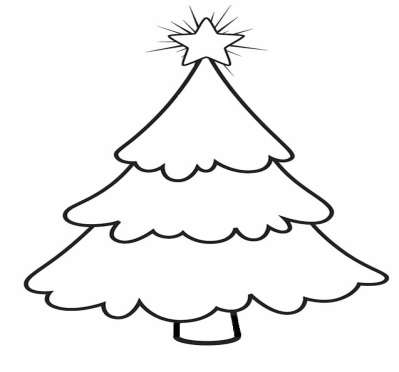 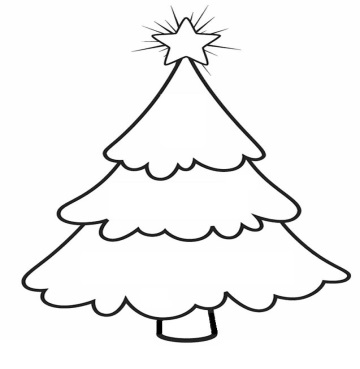 Якія елкі вы са сваім бацькамі ўпрыгожваеце дома?Чаму самім нельга браць у лесе елку?Рубрыка “Цікавыя звесткі”:Як сцвярджаюць спецыялісты, для таго, каб вырасціць стандартную навагоднюю елку ў паўтара метра, неабходна не менш за 10 гадоў. Так, за першы год пасля пасадкі елка вырастае ўсяго 3-4 см, на працягу наступных 15 гадоў – на 10-20 см у год, потым хуткасць росту павялічваецца. Працягласць жыццця елкі складае 250-300 гадоў, за гэты час дрэва можа вырасці да 50 метраў.ФізкультхвілінкаЕлка ў ельніку жыла, Елка ў ельніку расла.Елку везлі нам на свята, Мы чакалі ля акна,А прывезлі елку ў хату -  Стала ёлачкай яна.4)Рашэнне задач:На адной талерцы ляжала 5 бананаў, а на другой  - 4 бананы. Колькі бананаў ляжала на двух талерках разам?На двух талерках было 9 бананаў. На адной талерцы было 4 бананы. Колькі бананў было на другой талерцы?На двух талерках было 9 бананаў. На адной талерцы ляжала 5 бананаў. Колькі бананаў ляжала на другой талерцы?Настаўнік: Тэма нашага ўрока -  Замацаванне. Будзем адпрацоўваць уменне рашаць простыя задачы, прыклады, параўноўваць лікі ад 1 да 9. Замацуем  нашы веды, якія мы набылі на мінулых уроках. ІІІ Замацаванне  ведаў і спосабаў дзейнасці.Работа з вучэбным дапаможнікам 1)с.88, №1Неабходна назваць лічбы, якія адлюстраваны на малюнку чалавечка і льва.2)с.88, №2Састаў ліку 9. Вучні на партах састаўляюць з дапамогай картак з лічбамі і знакамі дзеянняў розныя варыянты саставу ліку 9, абапіраючыся на выявы квадратаў.3)с.88, №4, 5.Рашэнне задач. Вучні у кожнай задачы называюць умову, пытанне і адказ. Можна прапанаваць скласці да задач сжхемы на партах з геаметрычных фігур.4)с.89, №7Што спачатку? Што потым?Вызначаецца паслядоўнасць малявання кацяняці.Фізкультхвілінка для вачэй Работа ў рабочым сшытку(Пасля кожнага задання вучні ставяць сабе адзнаку на лінеечках поспеху. Перад кожным заданнем настаўнік называе па якому крытэрыю будзе ацэніна работа.)1)с.47 – заданне ад божай кароўкі.Спачатку вучні запаўняюць кароткі запіс да задачы лікавымі данымі, а потым запісваюць рашэнне.2)с.47, №2Матэматычная пропісь.3)с.47, №2Неабходна знайсці ўсе лічбы 9 і размаляваць іх.4)с.47, №3Параўнанне лікаў на практычнай аснове.5)с.47, №4Лагічнае заданне.Лішнім прыкладам з’яўляецца 5 + 4 , які адрозніваецца адказам ад іншых.ІV Падвядзенне вынікаў. Праводзіцца спаборніцтва паміж радамі. Вучні запаўняюць карткі ў парах і па меры выканання яны становяцца каля сваіх парт. Які рад хутчэй устане (выканае), той і перамагае. Пры падвядзенні вынікаў спаборніцтва некалькі вучняў называюць, як запоўнілі картку.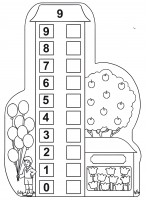 V Рэфлексія “Гара поспеху”.